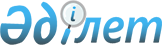 Вопросы Государственного страхового надзора Республики Казахстан
					
			Утративший силу
			
			
		
					Постановление Правительства Республики Казахстан от 19 декабря 1995 г. N 1803. Утратило силу - постановлением Правительства РК от 20 мая 1997 г. N 851 ~P970851.

      В соответствии с Указом Президента Республики Казахстан от 19 октября 1995 г. N 2541 U952541_ "О совершенствовании структуры центральных исполнительных органов Республики Казахстан" Правительство Республики Казахстан постановляет: 

      1. Утвердить Положение о Государственном страховом надзоре Республики Казахстан (прилагается). 

      2. (Пункты 2-4 утратили силу - постановлением Правительства РК от 18 декабря 1996 г. N 1549 P961549_ ) 

      5. Установить, что финансирование расходов на содержание центрального аппарата Государственного страхового надзора Республики Казахстан производится за счет средств, предусмотренных в республиканском бюджете на содержание центральных исполнительных органов. 

      6. Государственному комитету Республики Казахстан по управлению государственным имуществом в месячный срок выделить Государственному страховому надзору Республики Казахстан служебное помещение. 

      7. Министерству транспорта и коммуникаций Республики Казахстан обеспечить аппарат Государственного страхового надзора Республики Казахстан необходимыми средствами связи. 

 

     Первый заместитель      Премьер-Министра    Республики Казахстан

                                              Утверждено                                      постановлением Правительства                                          Республики Казахстан                                      от 19 декабря 1995 г. N 1803 



 

                              Положение 

                     о Государственном страховом 

                     надзоре Республики Казахстан 



 

                          1. Общие положения 



 

      1. Государственный страховой надзор Республики Казахстан (далее Госстрахнадзор Республики Казахстан) является центральным исполнительным органом, осуществляющим государственный надзор за страховой деятельностью, контроль за соблюдением законодательства о страховании и обеспечивающим защиту законных прав и интересов страхователей, страховщиков, третьих лиц и государства. 

      2. В своей деятельности Госстрахнадзор Республики Казахстан руководствуется Конституцией Республики Казахстан, действующим законодательством, актами Президента и Правительства Республики Казахстан, а также настоящим Положением. 

      3. Госстрахнадзор Республики Казахстан является юридическим лицом, пользуется правами, определенным настоящим Положением, ивыполняет функции, связанные с его деятельностью, на всей территорииРеспублики Казахстан. Госстрахнадзор Республики Казахстан имеетсамостоятельный баланс, счета в учреждениях банка, печать сизображением Государственного герба Республики Казахстан со своимнаименованием на казахском и русском языках, а также соответствующиепечати, штампы и бланки.                             II. Задачи                          Госстрахнадзора                        Республики Казахстан     4. Основными задачами Госстрахнадзора являются:     - осуществление государственного страхового надзора в сферестраховой деятельности;     - участие в разработке Государственной политики в областистраховой деятельности в установленном порядке;     - участие в подготовке и реализации международных договоров исоглашений по вопросам страхования, а также содействие развитиюмеждународного сотрудничества страховых компаний РеспубликиКазахстан со страховыми организациями других стран в установленномпорядке.                    III. Функции Госстрахнадзора                 Республики Казахстан       5. К ним относятся:     - выдача лицензии на осуществление страховой деятельности; 

       - контроль за соблюдением нормативов соотношения между собственными средствами страховщиков и принятыми ими страховыми обязательствами; 

      - контроль за выполнением юридическими лицами и гражданами требований законодательства об обязательном страховании; 

      - контроль за соответствием содержания применяемых страховщиками договоров страхования требованием законодательства; 

      - контроль за соблюдением требований законодательства Республики Казахстан о недопустимости на ее территории деятельности в качестве страховщика зарубежных страховых компаний; 

      - обобщение практики страховой деятельности, разработка и представление в установленном порядке предложений по развитию и совершенствованию законодательства о страховании и развитии страхового рынка в республике; 

      - проведение обучения профессиональной подготовке и переподготовке специалистов в области страхования. 



 

            IV. Права Госстрахнадзора Республики Казахстан 



 

      6. В соответствии с поставленными задачами и функциями Госстрахнадзор Республики Казахстан имеет право: 

      - получать от страховщиков установленную отчетность о страховой деятельности; 

      - производить проверки соблюдения страховщиками законодательства о страховании; 

      - производить проверки соблюдения страхователями, включая предприятия с иностранным участием, законодательства об обязательном страховании; 

      - обращаться в суды с исками и признании недействительности договоров страхования, сострахования и перестрахования противоречащим требованиям гражданского и страхового законодательства; 

      - давать страховщикам, руководителям юридических лиц, включая предприятия с иностранным участием, обязательные для исполнения предписания о необходимости соблюдения требований законодательства о страховании, либо устранения его нарушений; 

      - приостанавливать действие лицензии на право осуществления страховой деятельности; 

      - возбуждать в судах дела о наложении штрафов, а также об отзыве лицензии. 



 

                        V. Руководящие органы 

                 Госстрахнадзора Республики Казахстан 



 

      7. Госстрахнадзор Республики Казахстан возглавляет Председатель и его заместитель, назначаемые на должность Правительством Республики Казахстан. 

      8. Председатель (его заместитель) Госстрахнадзора несет персональную ответственность за выполнение возложенных на Госстрахнадзор Республики Казахстан задачи и функции. В соответствии с ними: 

      - утверждает планы работы Госстрахнадзора Республики Казахстан; 

      - определяет степень ответственность заместителя и руководителей структурных подразделений за порученные участки работы; 

      - утверждает нормативные документы, определяющие права и обязанности должностных лиц; 

      - издает приказы и инструкции, дает указания, являющиеся обязательными для исполнения всеми страховщиками, и организует проверки их исполнения. 

      9. В Госстрахнадзоре Республики Казахстан создается коллегия в составе его Председателя (Председателя коллегии), заместителя и одного руководящего работника, а также представителей государственных и иных органов. 

      Персональный состав коллегии утверждается Правительством Республики Казахстан. 

 

                                          Приложение                                к постановлению Правительства                                     Республики Казахстан                                 от 19 декабря 1995 г. N 1803 



 

                                Структура                 центрального аппарата Государственного                страхового надзора Республики Казахстан     Руководство     Управление лицензирования и контроля за страховой     деятельностью     Финансово-хозяйственный отдел
					© 2012. РГП на ПХВ «Институт законодательства и правовой информации Республики Казахстан» Министерства юстиции Республики Казахстан
				